Application Form for U.Dance 2020Sunday 29th March
The McMillan Theatre, Bridgwater, Somerset, TA6 4PZThis regional platform is a celebration of all styles of youth dance from across the South West for ages 11-19yrs (*Disabled dancers up to the age of 25 are eligible to apply), an opportunity for youth dancers to inspire and be inspired, connect and perform. It also acts as the selection event for groups wanting to go onto the National U.Dance Platform happening on the 17th – 19th July in Glasgow. An independent selection panel will consider all submissions and will be looking for dance groups that:1. Demonstrate excellence in performance standards.2. Demonstrate Integrity and authenticity of choreography.3. Demonstrate a strong example of the dance style/genre they are performing.  4. Give 100% commitment to their involvement and respect all those involved.  In ADDITION to the written application you must submit a video of your work (which can be a work in progress) between 1-2 minutes long. Refer to Film Guidelines.Please complete all sections of this form in FULL. Refer to the Information & Guidance Notes attached when completing this form. https://takeart.org/u-dance-2020& Information about U.Dance 2020 here: https://www.onedanceuk.org/u-dance-regional-events/ In order for your work to be considered by our selection panel, we will require you to submit footage of your piece and this form by 5pm on Friday 31st January 2020. The form, including the link to the film footage need emailing to nadine@takeart.org.For further information about the regional platform go to: https://takeart.org/u-dance-2020For further information about the national platform and guidelines go to: 
https://www.onedanceuk.org/u-dance-regional-events/
Please complete this form in type, or if necessary with black ink in BLOCK CAPITALS.Please return this completed form to nadine@takeart.org by 5pm on Friday 31st January 2020 or it will not be processed.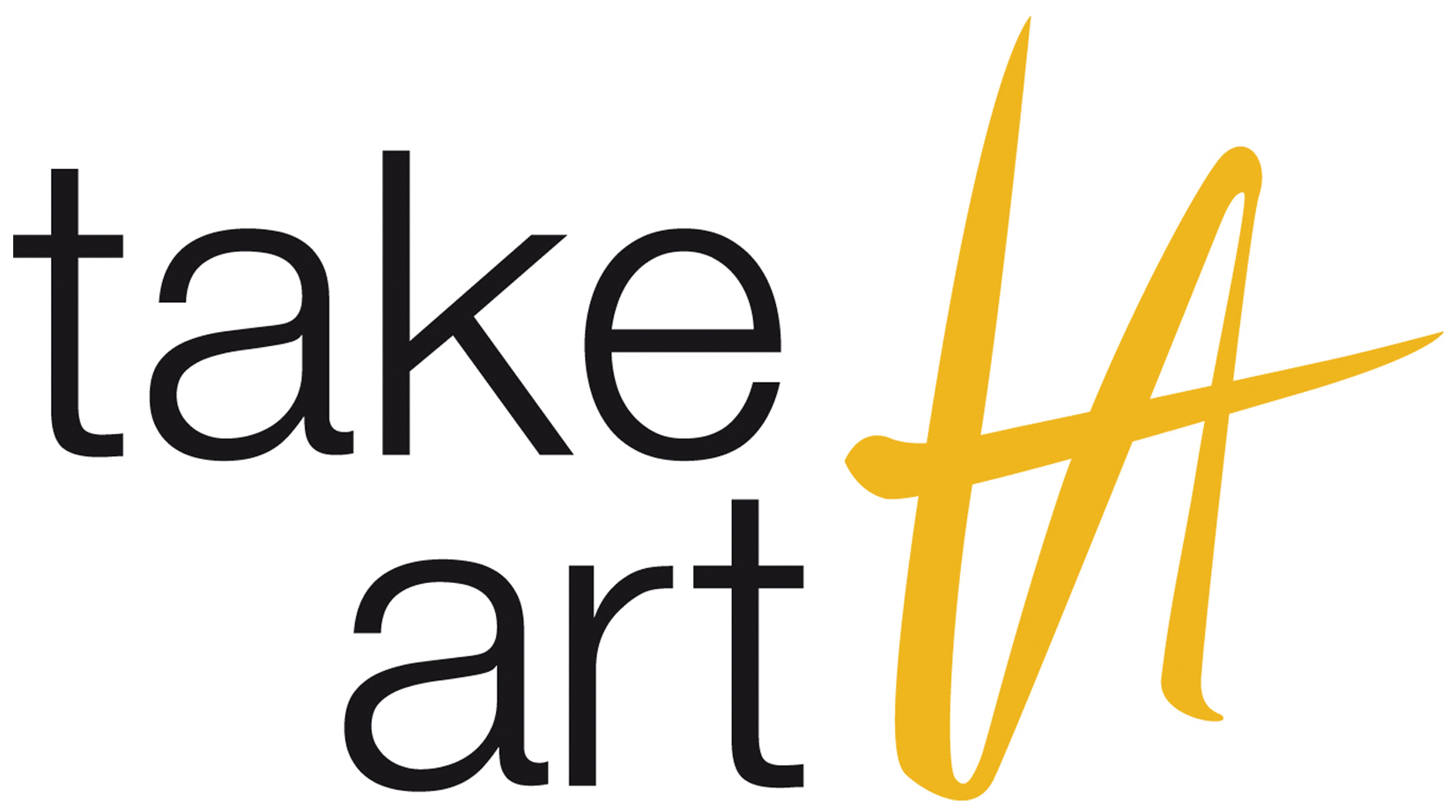 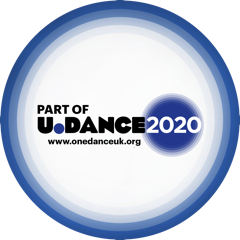 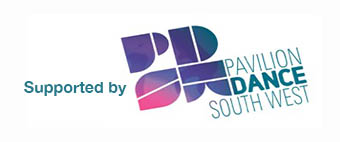 Section A  - Contact detailsSection A  - Contact detailsSection A  - Contact detailsName of Group/ CompanyName of Group LeaderCorrespondence address(Please put name of contact for administration purposes if different from above)Correspondence address(Please put name of contact for administration purposes if different from above)Correspondence address(Please put name of contact for administration purposes if different from above)Contact Tel. NumberContact Mob. NumberE-mail AddressSection B - About the GroupSection B - About the GroupSection B - About the GroupWhere is the group based?Where is the group based?How often does the group meet?How often does the group meet?How long has the group been working together?How long has the group been working together?What dance styles does the group perform? What dance styles does the group perform? Do any of the group leaders or dancers have any access requirements? Do any of the group leaders or dancers have any access requirements? How many dancers are there in the group? (Max 30 dancers)How many dancers are there in the group? (Max 30 dancers)Please state the age range of your dancers*Dancers should be aged 11-19 or up to the age of 25 if they are disabled.Please state the age range of your dancers*Dancers should be aged 11-19 or up to the age of 25 if they are disabled.Section C -  Equal OpportunitiesSection C -  Equal OpportunitiesSection C -  Equal OpportunitiesEthnic OriginEthnic OriginEthnic OriginPlease list the ethnic origins of the young people in your group, along with the number of young people that consider themselves to be from that ethnic origin  Ethnic OriginNo. of young peoplePlease list the ethnic origins of the young people in your group, along with the number of young people that consider themselves to be from that ethnic origin  Please list the ethnic origins of the young people in your group, along with the number of young people that consider themselves to be from that ethnic origin  Please list the ethnic origins of the young people in your group, along with the number of young people that consider themselves to be from that ethnic origin  Please list the ethnic origins of the young people in your group, along with the number of young people that consider themselves to be from that ethnic origin  Please list the ethnic origins of the young people in your group, along with the number of young people that consider themselves to be from that ethnic origin  Prefer not to answerDisabilityDisabilityDisabilityNo. of young people in group who consider themselves to be disabledPrefer not to answerFree School MealsFree School MealsFree School MealsNo. of young people in group entitled to free school mealsPrefer not to answerSection D – Regulation RequirementsSection D – Regulation RequirementsSection D – Regulation RequirementsWhat insurance cover do you have for your work with the group?Chaperone/LicensingPlease read thoroughly the guidelines for Child Performers Licensing and Chaperones (pages 11 of the guidance notes)Please read thoroughly the guidelines for Child Performers Licensing and Chaperones (pages 11 of the guidance notes)Does the Group currently have the appropriate number of up-to-date local authority licensed chaperones? (i.e. 1 licensed chaperone per 12 members aged 16 and under)
YES             NOYES             NODoes the Group currently have the appropriate number of up-to-date local authority licensed chaperones? (i.e. 1 licensed chaperone per 12 members aged 16 and under)
If yes you will be expected to supply information of the chaperone licenses if selected.Section E – The National Youth Dance Festival:  U.Dance 2020Section E – The National Youth Dance Festival:  U.Dance 2020U.Dance 2020  will take place from 17th -19th July, in Glasgow.U.Dance 2020  will take place from 17th -19th July, in Glasgow.Do you want your group to be considered for a place at U.Dance 2020?YES             NOIf yes and you’re selected for U.Dance 2020, how do you intend to raise the funds to pay for accommodation and transportation for your group to the national festival?I confirm I have read the Application Guidelines produced by One Dance UK for U.Dance 2020, available from https://www.onedanceuk.org/u-dance-regional-events/YES             NOSection F – About the PieceSection F – About the PieceTitle of pieceLength of piece (between 2 and 7 minutes)Choreographed byDance Styles IncludedTitle of Music & Composer/Artist/MusicianHow are you supplying footage of your dance piece?Is there a password to view the dance film? If yes, please provide it.A description of the Company/Group/School (max 50 words):A description of the Company/Group/School (max 50 words):Please describe the inspiration and concept behind the dance piece (max 50 words):Please describe the inspiration and concept behind the dance piece (max 50 words):Section G – DECLARATIONSection G – DECLARATIONI have read and understood the Information and Guidance Notes and have completed this form to the best of my knowledgeI have read and understood the Information and Guidance Notes and have completed this form to the best of my knowledgeSigned: (we accept type)Name:Date:Please tell us how you heard about [regional event name]